ЧАСТНОЕ УЧРЕЖДЕНИЕ ДОШКОЛЬНАЯ ОБРАЗОВАТЕЛЬНАЯ ОРГАНИЗАЦИЯ ДЕТСКИЙ САД  "ИНТЕЛЛЕКТ ПЛЮС"
уникальное развивающее пространство для детей от 2 до 7 лет

Документы в сад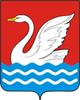 Мы  рады  приветствовать  Вас и  Ваших  детей  в  Детском садике  «ИНТЕЛЛЕКТ плюс».
Лучшее время для записи в детский сад: март - май!
1. При поступлении в детский сад нам необходимы следующие документы:
 Путевка в детский сад, выданная Управлением образования Администрации г.Долгопрудного.Заявление на зачисление в детский сад, написанное от руки.Правильно оформленная медицинская карта (форма №026/У-2000), прививочная карта (форма №063/у). Важно! Выяснить у участкового педиатра, все ли плановые прививки, необходимые по возрасту, проведены ли ребенку. В случае отсутствия каких-либо прививок (если прививают ребенка), просьба сделать их в поликлинике по месту наблюдения.Анкета на ребенка, заполненная родителем.Договора на основные и дополнительные услуги между родителем и детским садом.Согласие на обработку персональных данных, подписанное родителем.Копия свидетельства о рождении ребенка, а также копии свидетельств о рождении всех детей в семье (для оформления компенсации части родительской платы).Копия паспорта родителя (законного представителя) с пропиской.Копия медицинского полиса ребенка.Для допуска к занятиям необходимы результаты анализа крови, мочи, кала на яйца глист, соскоба на энтеробиоз.
 Анализы должны быть сданы не более месяца назад!Заключение лечащего врача-специалиста для детей, имеющих хронические заболевания, содержащее указания по срокам медицинского отвода от профилактических прививок, занятий по физкультуре и хореографии, а при необходимости – по питанию и курсам профилактического лечения.                              
2. Просим Вас изучить наш режим дня, обратив внимание на следующее:
 Убедительная просьба соблюдать режим работы детского сада. Если Вы по какой-либо причине не укладываетесь во времени (забрать ребёнка), просьба заранее предупреждать, чтобы назначить дежурного воспитателя.Расписание занятий находится на информационном стенде в саду и на сайте.3. При отсутствии ребенка в детском саде более 3-х дней и после болезни для допуска к занятиям предоставляется справка от  лечащего врача из поликлиники.Обязательно информировать лично  или по телефону о причинах отсутствия ребенка непосредственно в день отсутствия.
 4. Просим Вас в индивидуальном шкафчике Вашего ребенка постоянно иметь следующие вещи:
 сменную обувь (удобную, по размеру, с застежками-липучками, на нескользящей подошве);спортивную форму  (мальчикам – темные трикотажные шорты, белую футболку; девочкам – гимнастический купальник и юбочку);балетки  (чешки);колготки;носочки;трусы (2 – 3 пары);майку или футболку;пижаму;носочки для сна;сменную  х/б кофту с длинными рукавами;на дождливую погоду – теплые резиновые сапоги;пакеты для испачканной одежды.

 На момент поступления в детский сад «ИНТЕЛЛЕКТ плюс» у ребёнка должны быть сформированы: элементарные правила поведения, первоначальные речевые навыки.